North-East Windhill Community Association are looking for aLevel 3 qualified Early Years Practitioner with a minimum of 2 years’ experience to work 18 hours per week, term –time only£8.25p per hour.You will need to be enthusiastic and passionate about the care of young children, have an understanding of the Early Years Foundation Stage and OFSTED requirements as well as good knowledge of safeguarding and children protection issues.Please read the job description and person specification form to complete the application form.Email application forms to chair@windhillcommunity.co.ukClosing date: 12 noon 30th June 2016Interviews will be held on Wednesday 6th July, Thursday 7th July and Friday 8th July 2016.PLEASE NOTE: CVs NOT ACCEPTED.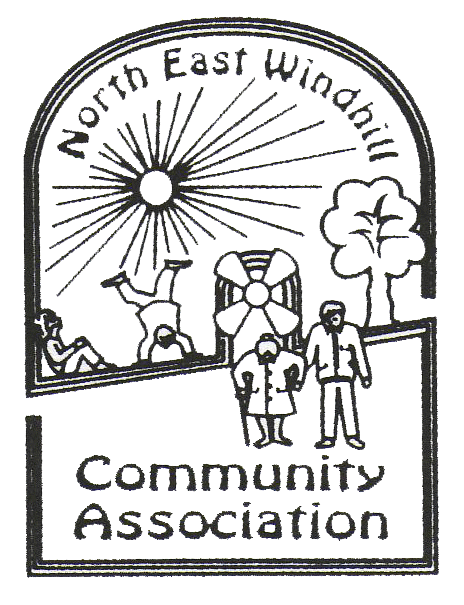 JOB ADVERTEarly Years PractitionerLittle Ducklings NurseryWindhill Community CentreChurch Street, Shipley. BD18 2NR